TAGORE DENTAL COLLEGE AND HOSPITALDEPARTMENT OF ORAL PATHOLOGY                       Principal        		        			       Head of the DepartmentTAGORE DENTAL COLLEGE AND HOSPITALDEPARTMENT OF ORAL  AND MAXILLOFACIALPATHOLOGYGUEST LECTURE REPORT – 18.06.21Guest lecture on “Fibro osseous lesions” by Prof. Dr. Sathick Manzoor MDS, Senior Lecturer, MAHASA University was organized by Department Of Oral Pathology, Tagore Dental College and Hospital as a part of International webinar series with MAHSA University in the final google class link (https://meet.google.com/uym-aidr-buk). The lecture was attended by 84 final year students (Regular and Additional batch). Introduction, classification, clinical, radiographic and histopathology and treatment modalities for fibro osseous lesions was enlightened by the speaker. 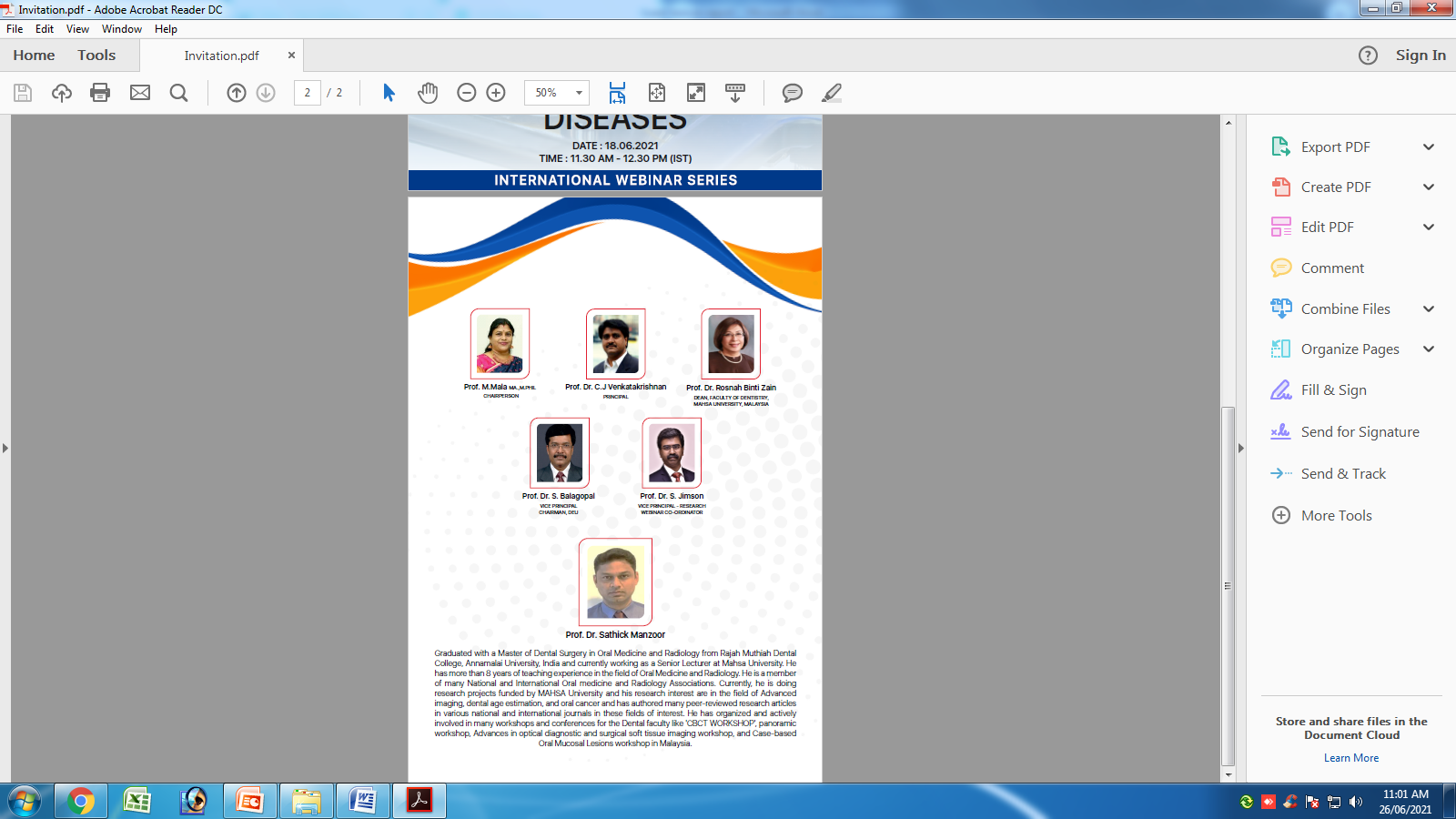 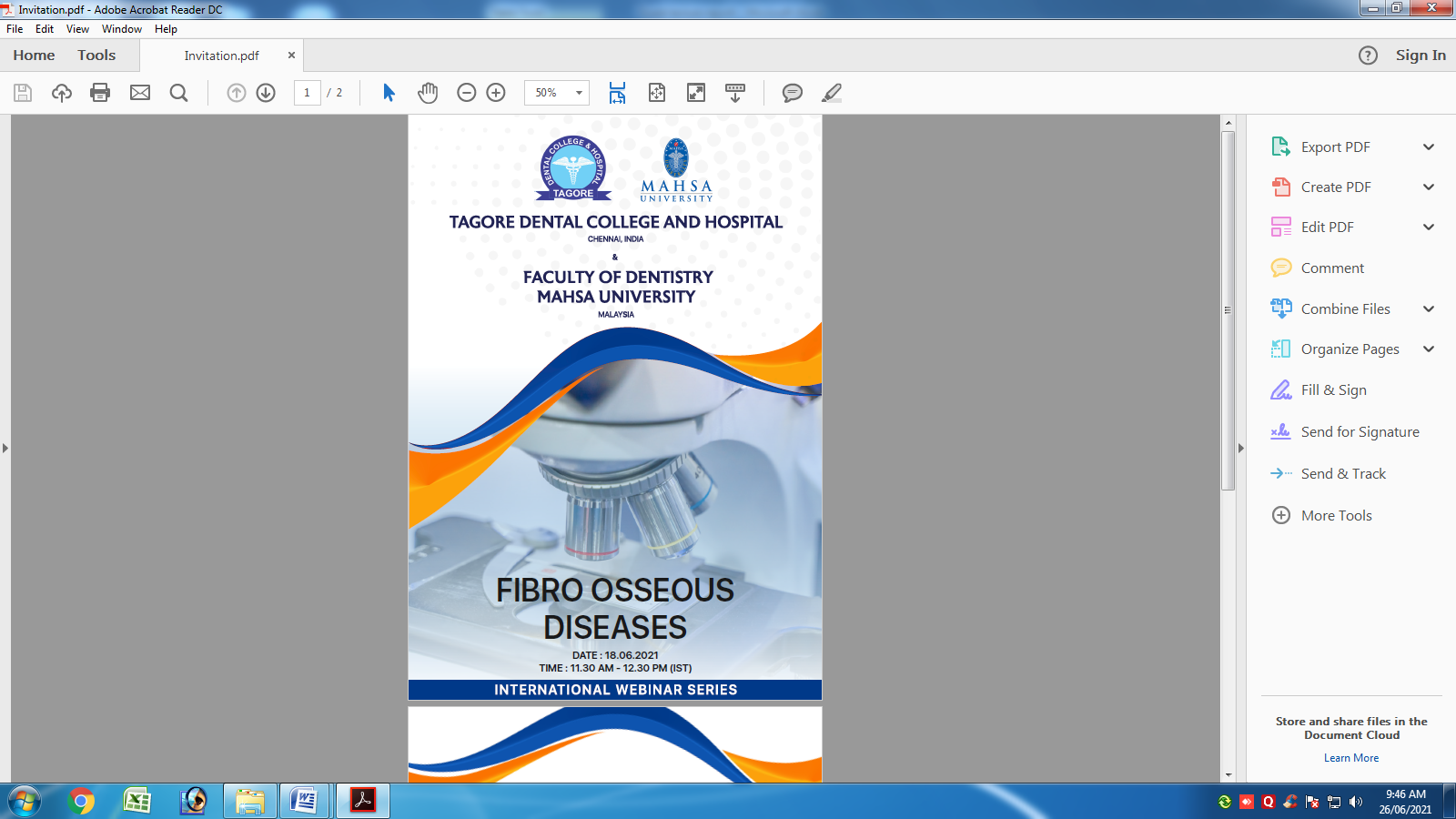 PHOTO GALLERY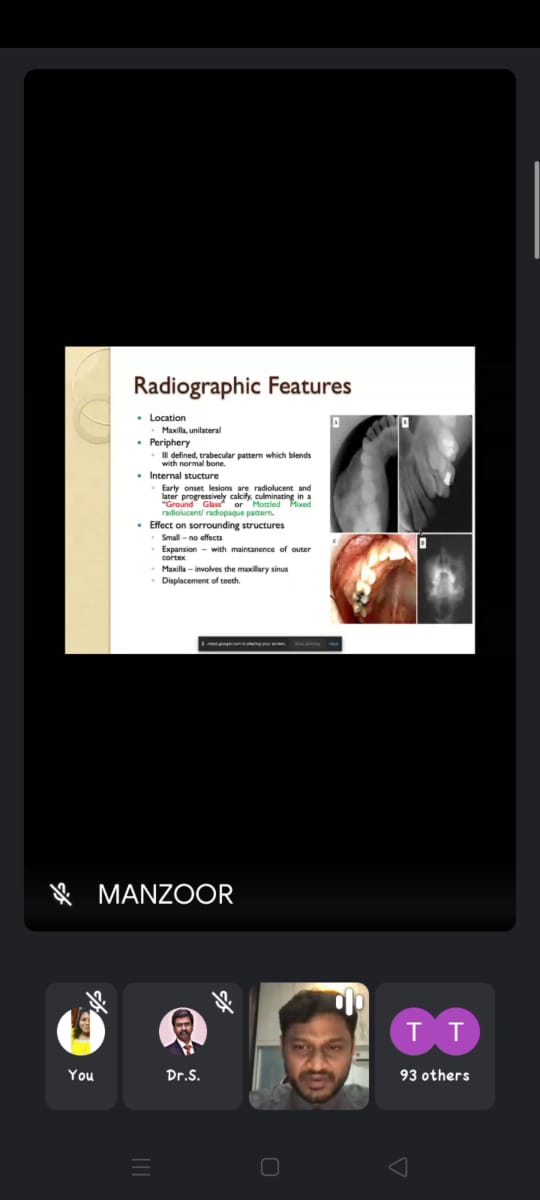 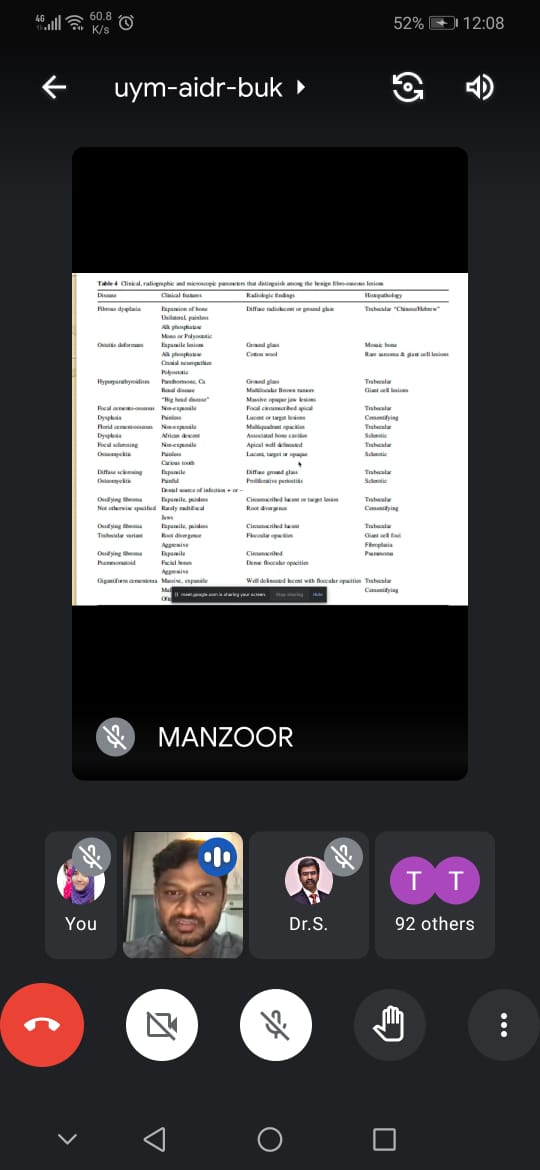 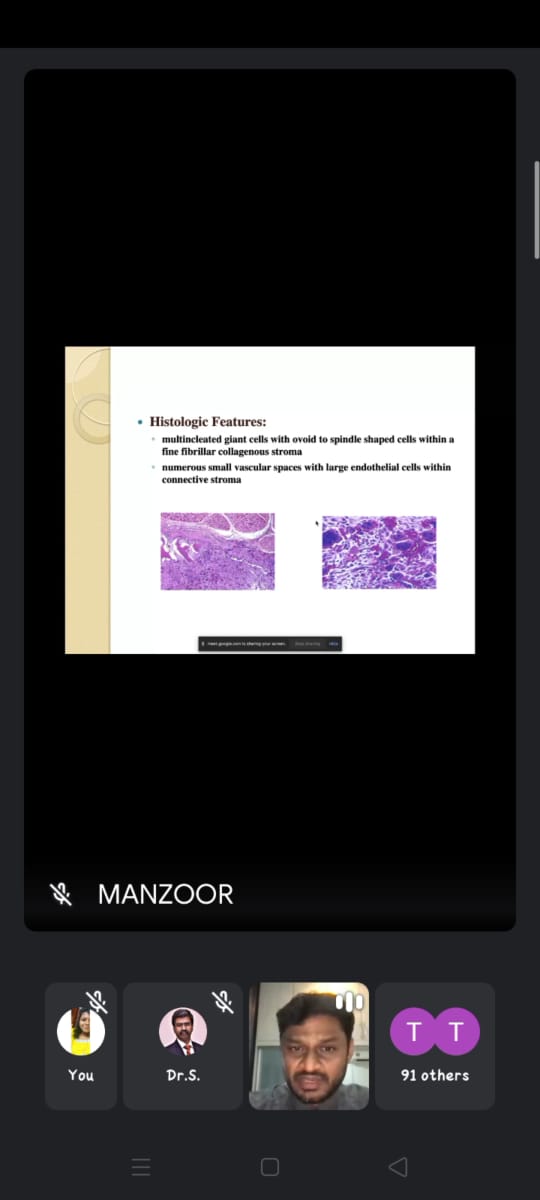 ATTENDANCE PARTICULARSPROGRAM CATEGORY Guest Lecture TOPIC Fibro Osseous Lesion DATE18/06/2021DAY FridayVENUEGoogle meetORGANIZERS Department of Oral Pathology, Tagore Dental College & Hospital.NUMBER OF PARTICIPANTS IV BDS  –   84 students RESOURCE PERSON Prof. Dr. Sathick Manzoor, MAHSA UniversityAARTHI PAARUDRADEVI J GAISHWARYA KAISHWARYA SAJAI KUMAR AJITH KUMAR SAKASH VAKSHAYA NANITHA ROSELIN SANJALI VANUSIYA JASHWINI DAYISHA MBAKYA LAKSHMI VBALAJI S ABHARANY MALAVIKA JBHARGAVI TBHAVANKUMAR VDEEPAK RAJ JDEEPIKA BARATHI MEZHIL BHARATHI IFATHIMA HASEEN FAZEENAGAYATHRI V A MGOKULA PRIYA RGOPINATH BGOWARDHAN SHARITHA RJANANEE BHARKAVI NJANISHA MJEBASELVI PJEYAMITHA RKALKI PRIYA AKALPITA DEB BARMANKAMIL HANNEFKANMANI RKARTHIKEYAN AKRISHNAPRIYA RKRITHIKA ALAKSHAYAA C M SMALARVIZHI GMARIA SELVA VIVETHA AMONISHA N CMUTHU MEENAL MNAFEESA ANIRMALA SNISHA DAPHNE RNISHAALI M M PAVITHRA MPOOJA DHARSHINI RPRAVINAPREETHA J HPRIYA SPUVITHA ARAGAPRIYA RAJSREE RAKSHNA NRAMYA MRESHMA SRITHIKA SRI SSAROJINI M SSETHU SREE GSHARMILA ESHREEYAN NAYAR M NSHRIKAVI MSIVARANJANI SSREE LAKSHMI SSRIDEVI SSRIJANANI SSTAVAN VSUBASH BSUBASH MSUGUMARI VSUMAIYA BSUMAIYA FATHIMA TSUNIL KUMARSUTHAMANCHARRI STHILAKRAJ SVASANTHAN R MVETHIKA KVIVETHA Additional batch Present: 1. SUDESH 2. Avinash moorti3. Diwakar4. Revathi